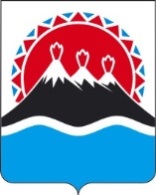 П О С Т А Н О В Л Е Н И ЕПРАВИТЕЛЬСТВА  КАМЧАТСКОГО КРАЯ             г. Петропавловск-КамчатскийПРАВИТЕЛЬСТВО ПОСТАНОВЛЯЕТ:1. Внести в постановление Правительства Камчатского края от 20.11.2014 № 485-П «Об установлении расходных обязательств Камчатского края по предоставлению из краевого бюджета субсидий юридическим лицам (за исключением субсидий государственным (муниципальным) учреждениям) на возмещение недополученных доходов, связанных с фактическим превышением объемов тепловой энергии, потребленной на нагрев воды в открытой системе теплоснабжения и закрытой системе горячего водоснабжения для целей горячего водоснабжения, над утвержденной величиной норматива расхода тепловой энергии, используемой на подогрев холодной воды в целях предоставления коммунальной услуги по горячему водоснабжению» следующие изменения:1) преамбулу после слов «Бюджетного кодекса Российской Федерации» дополнить словами «, постановлением Правительства Российской Федерации от 06.09.2016 № 887 «Об общих требованиях к нормативным правовым актам, муниципальным правовым актам, регулирующим предоставление субсидий юридическим лицам (за исключением субсидий государственным (муниципальным) учреждениям), индивидуальным предпринимателям, а также физическим лицам – производителям товаров, работ, услуг»»;2) приложение изложить в редакции согласно приложению к настоящему постановлению.2. Настоящее постановление вступает в силу через 10 дней после дня его официального опубликования.3. Положения пункта 3 части 4 приложения к постановлению Правительства Камчатского края от 20.11.2014 № 485-П «Об установлении расходных обязательств Камчатского края по предоставлению из краевого бюджета субсидий юридическим лицам (за исключением субсидий государственным (муниципальным) учреждениям) на возмещение недополученных доходов, связанных с фактическим превышением объемов тепловой энергии, потребленной на нагрев воды в открытой системе теплоснабжения и закрытой системе горячего водоснабжения для целей горячего водоснабжения, над утвержденной величиной норматива расхода тепловой энергии, используемой на подогрев холодной воды в целях предоставления коммунальной услуги по горячему водоснабжению» (в редакции настоящего постановления) не применяются при предоставлении субсидий на основании соглашений о предоставлении субсидий, заключенных до вступления в силу настоящего постановления.Губернатор Камчатского края	     В.И. ИлюхинПорядок порядок предоставления из краевого бюджета субсидий юридическим лицам (за исключением субсидий государственным (муниципальным) учреждениям) на возмещение недополученных доходов, связанных с фактическим превышением объемов тепловой энергии, потребленной на нагрев воды в открытой системе теплоснабжения и закрытой системе горячего водоснабжения для целей горячего водоснабжения, над утвержденной величиной норматива расхода тепловой энергии, используемой на подогрев холодной воды в целях предоставления коммунальной услуги по горячему водоснабжению1. Настоящий Порядок регламентирует предоставление субсидий из краевого бюджета юридическим лицам (за исключением субсидий государственным (муниципальным) учреждениям) на возмещение недополученных доходов, связанных с фактическим превышением объемов тепловой энергии, потребленной на нагрев воды в открытой системе теплоснабжения и закрытой системе горячего водоснабжения для целей горячего водоснабжения, над утвержденной величиной норматива расхода тепловой энергии используемой на подогрев холодной воды в целях предоставления коммунальной услуги по горячему водоснабжению, утвержденной приказами Министерства жилищно-коммунального хозяйства и энергетики Камчатского края и выставленной потребителям в составе платы за горячее водоснабжение (далее - получатели субсидий, субсидии).2. Субсидии предоставляются Министерством жилищно-коммунального хозяйства и энергетики Камчатского края (далее – Министерство) в пределах бюджетных ассигнований, предусмотренных законом о краевом бюджете на соответствующий финансовый год и плановый период, и лимитов бюджетных обязательств, утвержденных в установленном порядке Министерству на цели, указанные в части 1 настоящего Порядка.3. К категории получателей субсидий относятся ресурсоснабжающие организации, осуществляющие деятельность по отпуску тепловой энергии на нагрев воды в открытой системе теплоснабжения и закрытой системе горячего водоснабжения для целей горячего водоснабжения населению и исполнителям коммунальных услуг для населения (далее – получатели субсидий).4. Субсидии получателям субсидий предоставляются при соблюдении ими следующих условий:1) наличие общедомового прибора учета (далее – ОДПУ) в многоквартирном доме, позволяющего вести раздельный учет тепловой энергии на отопление и горячее водоснабжение в отопительный период и межотопительный периоды;2) наличие согласованного Региональной службой по тарифам и ценам Камчатского края (далее – Служба) реестра недополученных доходов, связанных с фактическим превышением объемов тепловой энергии, потребленной на нагрев воды в целях горячего водоснабжения для населения и исполнителей коммунальных услуг для населения над величиной норматива расхода тепловой энергии используемой на подогрев холодной воды в целях предоставления коммунальной услуги по горячему водоснабжению и выставленной потребителям в составе платы за горячее водоснабжение в трех экземплярах на бумажном носителе с прошитыми и пронумерованными страницами и в электронном виде в формате Microsoft Excel (далее – реестры) по форме согласно приложению к настоящему Порядку;3) соответствия получателя субсидий на первое число месяца, предшествующего месяцу, в котором планируется заключение соглашения о предоставлении субсидий, следующим требованиям: а) получатель субсидий не является иностранным юридическим лицом, а также российским юридическим лицом, в уставном (складочном) капитале которого доля участия иностранных юридических лиц, местом регистрации которых является государство или территория, включенные в утверждаемый Министерством финансов Российской Федерации перечень государств и территорий, предоставляющих льготный налоговый режим налогообложения и (или) не предусматривающих раскрытия и предоставления информации при проведении финансовых операций (офшорные зоны) в отношении таких юридических лиц, в совокупности превышает 50 процентов;б) получатель субсидий не получает средства из краевого бюджета в соответствии с иными нормативными правовыми актами Камчатского края на цели, указанные в части 1 настоящего Порядка;4) заключения между получателем субсидий и Министерством соглашения о предоставлении субсидий;5) использование получателем субсидий средств субсидий по целевому назначению;6) представление получателем субсидий отчетности в порядке и сроки, предусмотренные соглашением о предоставлении субсидий.5. Получатели субсидий ежеквартально представляют реестры в Службу в срок не позднее 40 рабочих дней после окончания отчетного квартала с приложением:1) копий договоров теплоснабжения;2) реестры показаний ОДПУ тепловой энергии (с подтверждением по требованию актами снятия показаний или распечатками);3) схема установки приборов учета тепловой энергии, акты ввода в эксплуатацию ОДПУ, акты последней поверки ОДПУ (по мере формирования);4) реестры платежных документов, предъявленных населению к оплате за горячую воду в открытой системе теплоснабжения и закрытой системе горячего водоснабжения с расшифровкой объемных и стоимостных показателей по компонентам на тепловую энергию и теплоноситель (с подтверждением по требованию платежных документов).6. Служба рассматривает представленные получателем субсидий реестры и в течение 20 рабочих дней со дня их поступления принимает решение о согласовании или отказе в их согласовании.7. Основаниями для отказа Службой в согласовании реестров являются:1) несоответствие представленных получателем субсидий документов требованиям, установленным пунктом 2 части 4, частью 5 настоящего Порядка;2) непредставление или представление не в полном объеме получателем субсидий документов, указанных в пункте 2 части 4, части 5 настоящего Порядка;3) наличие в представленных получателем субсидий документах недостоверных сведений;4) нарушение срока представления документов, установленного частью 5 настоящего Порядка;5) несоответствие получателя субсидий категории получателей субсидий, установленной частью 3 настоящего Порядка.8. В срок, не превышающий 30 рабочих дней со дня поступления реестров, Служба направляет реестры в Министерство.9. Для заключения соглашения и получения субсидий получатель субсидий одновременно с первичной подачей в Службу в текущем финансовом году документов, указанных в части 5 настоящего Порядка, направляет в Министерство заявку с указанием своих банковских реквизитов.10. Министерство запрашивает в порядке межведомственного информационного взаимодействия сведения из Единого государственного реестра юридических лиц или Единого государственного реестра индивидуальных предпринимателей в отношении получателей субсидий. Получатели субсидии вправе представить в Министерство выписку из Единого государственного реестра юридических лиц или Единого государственного реестра индивидуальных предпринимателей самостоятельно.11. Министерство в течение 10 рабочих дней со дня поступления представленных Службой реестров принимает решение о предоставлении субсидии получателю субсидии либо об отказе в ее предоставлении.12. Основаниями для отказа в предоставлении субсидии являются:1) непредставление или представление не в полном объеме получателем субсидий документов, указанных в пункте 2 части 4, части 9 настоящего Порядка;2) наличие в представленных получателем субсидий документах недостоверных сведений;3) несоответствие получателя субсидий категории получателей субсидий и условиям предоставления субсидий, установленным частями 3 и 4 настоящего Порядка.13. Размер недополученных доходов определяется без учета НДС как разница между величиной платы за тепловую энергию, фактически потребленную на нагрев воды в целях горячего водоснабжения населением и исполнителями коммунальных услуг для населения (компонент на тепловую энергию), установленный по показаниям ОДПУ, и расчетной величиной платы за тепловую энергию с учетом норматива расхода тепловой энергии, используемой на подогрев холодной воды, в целях предоставления коммунальной услуги по горячему водоснабжению и предъявленной ресурсоснабжающей организацией к оплате населению и исполнителям коммунальных услуг для населения в составе платы за горячее водоснабжение в открытой системе теплоснабжения и закрытой системе горячего водоснабжения.14. В случае принятия решения об отказе в предоставлении субсидии Министерство в течение 5 рабочих дней со дня принятия такого решения направляет в адрес получателя субсидии уведомление о принятом решении с обоснованием причин отказа и направляет копию такого уведомления в Службу.15. В случае принятия решения о предоставлении субсидии Министерство в течение 5 рабочих дней со дня принятия такого решения заключает с получателем субсидий соглашение о предоставлении субсидий по форме, установленной Министерством финансов Камчатского края, и издает приказ о предоставлении субсидии получателю субсидий.16. Обязательным условием предоставления субсидий, включаемым в соглашение о предоставлении субсидий, является согласие получателя субсидии на осуществление Министерством и органами государственного финансового контроля проверок соблюдения получателями субсидий условий, целей и порядка предоставления субсидий.17. Министерство в соответствии с заключенными соглашениями о предоставлении субсидий и на основании реестров, представленных Службой, перечисляет средства субсидий на расчетный счет получателя субсидий, реквизиты которого указаны в соглашении о предоставлении субсидии, в течение 5 рабочих дней со дня издания приказа о представлении субсидии.18. Министерство и органы государственного финансового контроля осуществляют обязательную проверку соблюдения получателем субсидий условий, целей и порядка предоставления субсидий.19. В случае нарушения получателем субсидий условий, установленных настоящим Порядком, либо использованием средств субсидий не по целевому назначению, субсидии подлежат возврату в краевой бюджет на лицевой счет Министерства в течение 30 календарных дней со дня получения уведомления Министерства.20. В случае превышения полученных субсидий за финансовый год над фактически сложившимися недополученными доходами, остаток средств субсидий, неиспользованных в отчетном финансовом году, в соответствии с соглашением о предоставлении субсидий подлежит возврату в краевой бюджет на лицевой счет Министерства в течение 30 календарных дней со дня получения уведомления Министерства.Если неиспользованный остаток субсидий не перечислен в краевой бюджет, указанные средства подлежат взысканию в порядке, установленном Министерством финансов Камчатского края.21. Письменное уведомление о возврате субсидий направляется Министерством в течение 15 календарных дней со дня выявления обстоятельств, указанных в частях 19 и 20 настоящего Порядка.ПОЯСНИТЕЛЬНАЯ ЗАПИСКАк проекту постановления Правительства Камчатского края«О внесении изменений в постановление Правительства Камчатского края от 20.11.2014 № 485-П «Об установлении расходных обязательств Камчатского края по предоставлению из краевого бюджета субсидий юридическим лицам (за исключением субсидий государственным (муниципальным) учреждениям) на возмещение недополученных доходов, связанных с фактическим превышением объемов тепловой энергии, потребленной на нагрев воды в открытой системе теплоснабжения и закрытой системе горячего водоснабжения для целей горячего водоснабжения, над утвержденной величиной норматива расхода тепловой энергии, используемой на подогрев холодной воды в целях предоставления коммунальной услуги по горячему водоснабжению» (далее – проект постановления)Настоящий проект постановления Правительства Камчатского края разработан в целях приведения постановления Правительства Камчатского края от 20.11.2014 № 485-П «Об установлении расходных обязательств Камчатского края по предоставлению из краевого бюджета субсидий юридическим лицам (за исключением субсидий государственным (муниципальным) учреждениям) на возмещение недополученных доходов, связанных с фактическим превышением объемов тепловой энергии, потребленной на нагрев воды в открытой системе теплоснабжения и закрытой системе горячего водоснабжения для целей горячего водоснабжения, над утвержденной величиной норматива расхода тепловой энергии, используемой на подогрев холодной воды в целях предоставления коммунальной услуги по горячему водоснабжению» в соответствие с постановлением Правительства Российской Федерации от 06.09.2016 № 887 «Об общих требованиях к нормативным правовым актам, муниципальным правовым актам, регулирующим предоставление субсидий юридическим лицам (за исключением субсидий государственным (муниципальным) учреждениям), индивидуальным предпринимателям, а также физическим лицам – производителям товаров, работ, услуг».Принятие настоящего проекта постановления Правительства Камчатского края не потребует выделения дополнительных финансовых средств из краевого бюджета.Проект постановления 30.05.2017 года размещен на официальном сайте исполнительных органов государственной власти Камчатского края в сети Интернет для проведения в срок до 07.06.2017 года независимой антикоррупционной экспертизы. Настоящий проект постановления Правительства Камчатского края не подлежит оценке регулирующего воздействия в соответствии с постановлением Правительства Камчатского края от 06.06.2013 № 233-П «Об утверждении Порядка проведения оценки регулирующего воздействия проектов нормативных правовых актов Камчатского края и экспертизы нормативных правовых актов Камчатского края».№О внесении изменений в постановление Правительства Камчатского края от 20.11.2014 № 485-П «Об установлении расходных обязательств Камчатского края по предоставлению из краевого бюджета субсидий юридическим лицам (за исключением субсидий государственным (муниципальным) учреждениям) на возмещение недополученных доходов, связанных с фактическим превышением объемов тепловой энергии, потребленной на нагрев воды в открытой системе теплоснабжения и закрытой системе горячего водоснабжения для целей горячего водоснабжения, над утвержденной величиной норматива расхода тепловой энергии, используемой на подогрев холодной воды в целях предоставления коммунальной услуги по горячему водоснабжению» Приложение к постановлению Правительства Камчатского края от_______________№__________«Приложение к постановлению Правительства Камчатского края от 20.11.2014 № 485-П